PUBLIKASI PERSJUDUL	: FK UGM JADI TUAN RUMAH PERTAMA OLIMPIADE FISIOLOGIMEDIA	: HARIAN JOGJATANGGAL	: 22 JULI 2016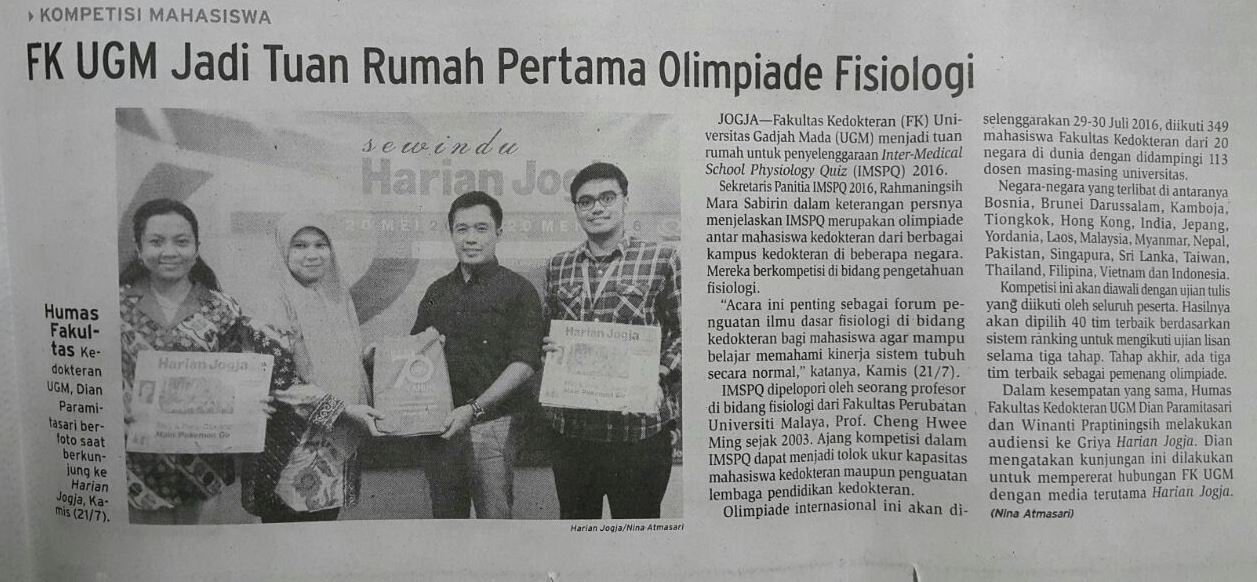 